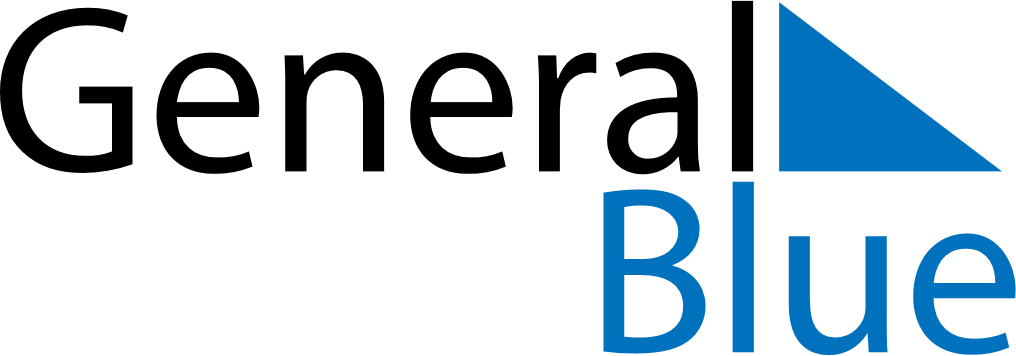 November 2019November 2019November 2019VietnamVietnamSUNMONTUEWEDTHUFRISAT1234567891011121314151617181920212223Vietnamese Teacher’s Day24252627282930